บันทึกข้อความ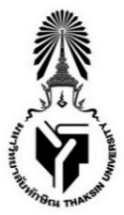 ส่วนงาน  คณะศึกษาศาสตร์   สาขาวิชา........................................................................  โทร. …………..ที่  อว 8205.01/				 วันที่  .........................................เรื่อง  ขออนุญาตขยายเวลาการส่งค่าระดับขั้นเรียน  คณบดีคณะศึกษาศาสตร์		ตามที่คณะศึกษาศาสตร์  มหาวิทยาลัยทักษิณ  ได้กำหนดให้ส่งค่าระดับขั้นภาคเรียนที่.......  ปีการศึกษา..........................  ถึงกลุ่มงานวิชาการและพัฒนานิสิต  สำนักงานคณะศึกษาศาสตร์  ภายในวันที่...................................  นั้น  เนื่องจาก (เหตุผล)................................................................................................................................................................................................................................................................................................................................................................................................................................................ ในการนี้  จึงขออนุญาตขยายเวลาการส่งค่าระดับขั้นในรายวิชา  ดังนี้……………………………………………………………………………………………  …………………………………………………………………………………………… และจะส่งค่าระดับขั้นภายในวันที่...................................................  ซึ่งไม่เกิน 7 วันนับตั้งแต่วันที่กำหนดส่ง  ค่าระดับขั้นถึงคณะศึกษาศาสตร์  โดยรายวิชาดังกล่าวไม่มีผู้สำเร็จการศึกษาในภาคเรียนที่...............................ปีการศึกษา.................................  		จึงเรียนมาเพื่อโปรดพิจารณาอนุญาต						   ......................................................					           (.........................................................) ผู้สอนความเห็นประธานสาขาวิชา                       เห็นควรพิจารณาอนุญาต                       อื่น ๆ .........................................................................						   ......................................................					           (.........................................................)...../..../.....คณบดีคณะศึกษาศาสตร์  ได้พิจารณาแล้ว                     อนุญาต                       	         ไม่อนุญาต (เหตุผล) ..................................................						   ......................................................					           (.........................................................)...../..../.....-------------------------------------------------------------------------ค่านิยมคณะศึกษาศาสตร์ : มุ่งเน้นผู้เรียนและผู้รับบริการ การทำงานเป็นทีม มุ่งเน้นความสำเร็จ ฉลาดรู้เทคโนโลยีดิจิทัลยึดหลักธรรมาภิบาลในการปฏิบัติงาน จิตนวัตกรรม สร้างคุณประโยชน์เพื่อสังคมและประเทศชาติ (SUSTAIN) 